OBEC JESTŘEBÍ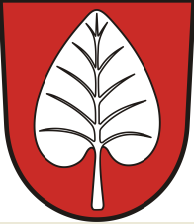 Oznámení o záměru prodeje pozemkůObec Jestřebí zveřejňuje podle § 39 odst. 1 zákona č. 128/2000 Sb., o obcích (obecní zřízení), ve znění pozdějších předpisů, záměr prodat  pozemek p.č. 723/3 k.ú. Jestřebí u České Lípy o výměře 24 m2 část pozemku p.č. 227/3 k.ú. Jestřebí u České Lípy o výměře cca 66 m2 Tento záměr vyhlašuje starosta obce dne 26.3.2024Karel Schreiner starosta obce